Publicado en Barcelona el 25/03/2024 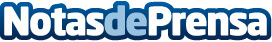 Nuevo DR 4.0 Family Suv Gasolina, una opción de vehículo para toda la familiaDrauto88 es un concesionario oficial de DR Automobiles en España, con sede principal en Barcelona y próximamente en Mataró. Forma parte del Auto88Group, más conocido como Auto88 que cuenta con más de 35 años de experiencia en el sector de la automociónDatos de contacto:Sergi de ArosteguiDrAuto88653023658Nota de prensa publicada en: https://www.notasdeprensa.es/nuevo-dr-4-0-family-suv-gasolina-una-opcion-de Categorias: Nacional Viaje Movilidad y Transporte Industria Automotriz http://www.notasdeprensa.es